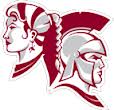 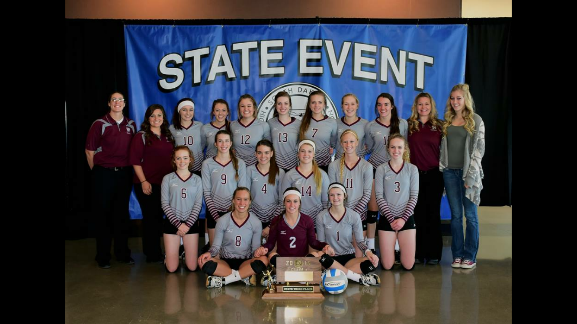 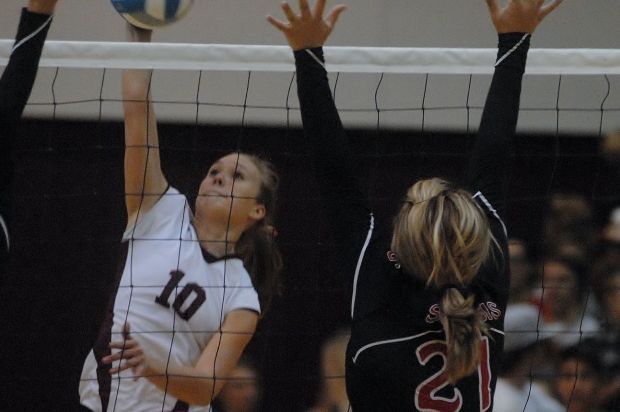 Spearfish Little Spartan Volleyball CampJune 14th-15th: 1 - 3pm	 Grades 7th, 8th, and 9th          June 14th-15th: 10am – 12pm   Grades 3rd, 4th, 5th, and 6thLocation:  High School Gym$20.00  includes T-ShirtAny additional sibling(s) will be $10.00Example: One 6th grader and one 5th Grader will cost $30.00__________________________________________________________________Athlete’s Name__________________________________________         Shirt Size (Adult Sizes) ___Grade (in the fall) _____________________Parent’s Name ____________________________________________Phone number________________________________________________*I hold Spearfish Volleyball and its facilities free and harmless from any and all liability arising out of this activity.*Make checks out to Spearfish Volleyball.  Please return form and payment by May 18th.  